Граждане являются потребителями коммунальных услуг, 
работ, обеспечивающих содержание общего имущества в доме,
услуг по управлению многоквартирным домом, 
а также всех иных работ и услуг, выполняемых за плату.Жилищный кодекс и принятые в соответствии с ним правовые акты устанавливают требования к данным работам и услугам, их периодичность, порядок оплаты и другие условия их предоставления. 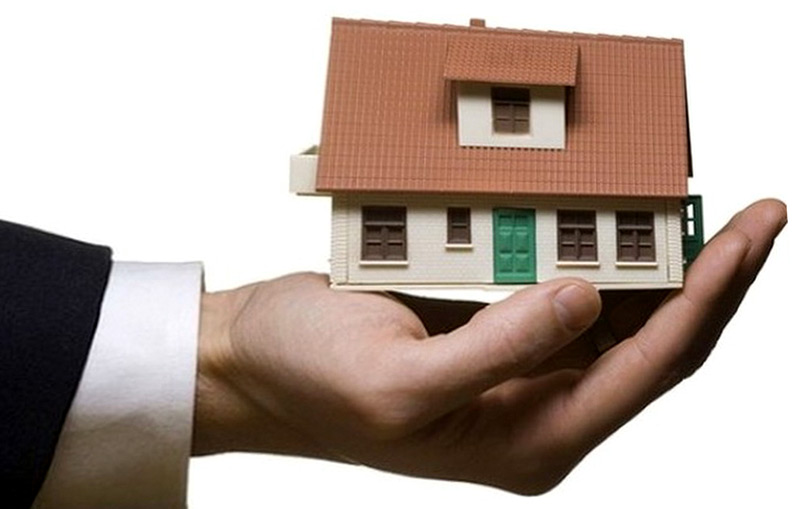 Наличие доступных для потребителей сведений о состоянии и составе имущества их многоквартирного дома, 
о деятельности управляющей организации  направлено 
на информирование граждан о работах и услугах, оказываемых им за плату, 
на формирование потребительской грамотности, а также
открытости и прозрачности системы ЖКХ.Центр консультирования и информирования граждан по вопросам защиты прав потребителей 
ФБУЗ «Центр гигиены и эпидемиологии в городе Санкт-Петербург»Санкт-Петербург, ул. Малая Садовая, д.1, каб.№15,   тел. 571-62-00Консультационные пункты филиалов ФБУЗ «Центр гигиены и эпидемиологии в городе Санкт-Петербург» по вопросам защиты прав потребителей:Филиал №1  в Московском, Фрунзенском, Пушкинском, Колпинском районах и городе Павловске г. Колпино, ул. Веры Слуцкой, д.36,   тел.  469-34-61Филиал №2 в Выборгском и Калининском районах  ул. Карпинского, д.27, 298-29-25Филиал №3 в Невском и Красногвардейском районах ул.Молдагуловой, д.5, 248-33-34Филиал №4 в Адмиралтейском, Василеостровском и Центральном районах 
ул. Моховая, д.11, 275-88-87Филиал №5 в Приморском, Петроградском, Курортном и Кронштадтском районах Серебристый бульвар, д.18, 395-45-00Филиал №6 в Кировском, Красносельском, Петродворцовом районах и городе Ломоносове ул. Отважных, д.6, 736-94-46Режим работы:пн.-пт. с 09.00 до 17.00 обед с 13.00 до 14.00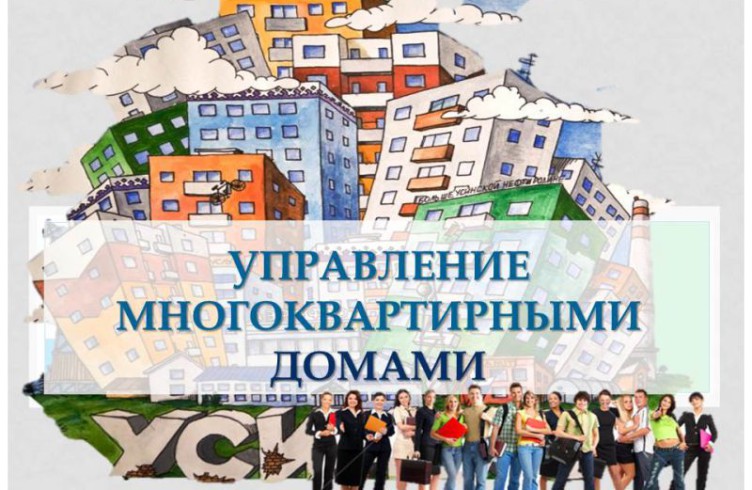 «Стандарт раскрытия информации организациями, осуществляющими деятельность в сфере управления многоквартирными домами»Памятка дляпотребителей2016 год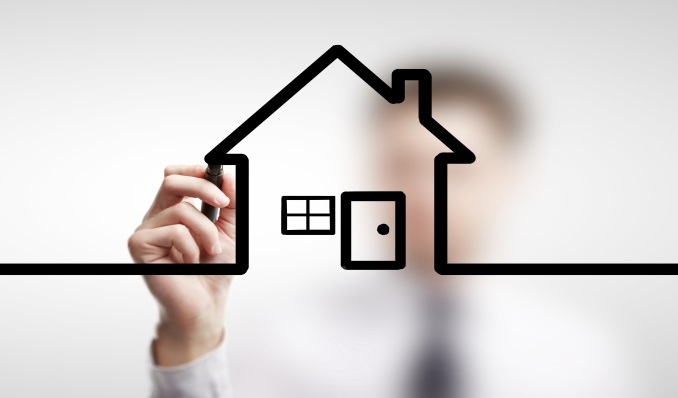 Управляющие организации (УК), товарищества собственников жилья (ТСЖ), жилищные кооперативы (ЖК) обязаны обеспечить доступ любому лицу к следующим видам информации:об организации, осуществляющей управление домом (УК, ТСЖ, ЖК);об основных показателях финансово-хозяйственной деятельности (бухгалтерская отчетность, сведения о доходах и расходах, баланс, сметы);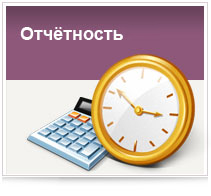 о перечне многоквартирных домов, которыми управляет организация, с указанием основания для данной деятельности;о характеристике многоквартирного дома (адрес, год постройки, количество квартир, этажность, площадь помещений и т.п.);о выполняемых работах (услугах) по содержанию и ремонту общего имущества в доме, их стоимости;о коммунальных услугах (о тарифах, поставщиках, нормативах);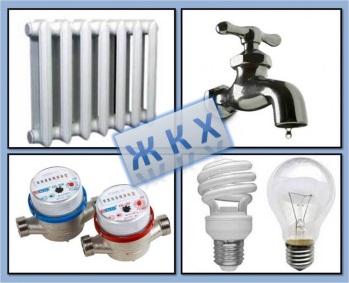 об использовании общего имущества;о капитальном ремонте общего имущества;о проведенных общих собраниях собственников помещений в доме и их результатах;о случаях привлечения организации к ответственности и о мерах по устранению нарушений.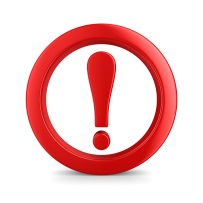 Отказ в предоставлении данной информации может быть обжалован в судебном порядке.Указанная информация подлежит опубликованию и может раскрываться путем размещения:в сети Интернет на сайте www.reformagkh.ru, а также на иных сайтах (например, на сайте УК);в официальных печатных СМИ;на информационных стендах в помещении организации, осуществляющей управление домом.Предоставление данной информации по письменному запросу граждан обязательно для управляющей компании, кооператива и товарищества в течение 10 дней со дня поступления запроса.Надеемся, что данная информация поможет Вам быть грамотными потребителями.